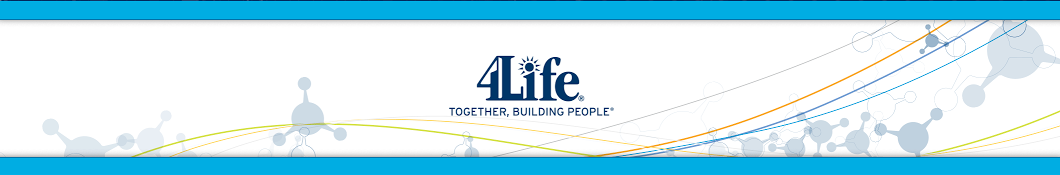 ПРОГРАММА «ДИАБЕТ I типа», как дополнение к существующим методам лечения      Причины, вызывающие сахарный диабет 1 типа многочисленны: это и генетическая предрасположенность, и иммунные нарушения, которые провоцируются особым белком-мутантом - GAD, который, возникает в В-клетках, вырабатывающих инсулин. И на сегодняшний день имеются доказательства, что иммунная система пытается уничтожить клетки, которые содержат этот видоизмененный белок. В конце концов, она уничтожает заодно и выработку инсулина. Другая теория - то, что инфекционный агент повреждает поджелудочную железу. Иммунная система нападает на инфекционного агента и впоследствии подавляет или уничтожает производящие инсулин клетки, которые инфицированы. Если клетки погибают, то восстановить их уже невозможно. Но если иммунная система прекращает уничтожение клеток поджелудочной железы в тот момент, когда клетки только подавлены, а не уничтожены полностью, то, восстановившись, эти клетки могут начать выработку инсулина снова. Обе модели сходятся в одном - необходимо использовать иммуномодуляторы. Известно, что Трансфер Факторы имеют три фракции: индукторную, супрессорную и антиген-специфичную. При аутоиммунных заболеваниях, а к ним относится и сахарный диабет 1 типа, нарушения иммунной системы возникают, прежде всего. Такое заболевание, как сахарный диабет 1 типа -очень сложное и нет возможности прекратить общепринятое лечение. Использование Трансфер Фактора значительно улучшает состояние больного, снижает уровень сахара и, соответственно дозу инсулина. Но главное - блокирует развитие отдаленных последствий диабета. Следует понимать, что возникновение сахарного диабета 1 типа - это результат аутоиммунного процесса, который на этом не кончился, он продолжается! И уж если нельзя полноценно восстановить клетки поджелудочной железы, то остановить этот разрушительный процесс, пока он еще не «натворил» бед, - можно с помощью Трансфер Фактора.Принципы Использования Трансфер Фактора (ТФ):Лечение любых заболеваний должен осуществлять дипломированный врач на основании официальных регламентирующих документов Министерства Здравоохранения и региональных органов здравоохранения и региональных органов здравоохранения. ТФ совместим со всеми видами лекарственный и профилактических средств. Использование ТФ в дополнение к существующим методам лечения рекомендовано методическим письмом МЗ РФ №14/231 от 2004 г. Для широкого применения в медицинской практике в качестве средства иммунореабилитации при различных заболеваниях, позволяющего значительно увеличить частоту благоприятных исходов и довести до минимума побочные воздействия на организм. ТФ является средством, восстанавливающим нормальную работу иммунной системы, а не лекарством от какого-либо конкретного заболевания. Именно иммунная система, восстанавливающая свою способность к распознаванию и уничтожению всего чужеродного, сама диагностирует пропущенные ранее заболевания и приступает к их ликвидации. Другими словами, ТФ восстанавливает способность организма к самодиагностике и самоизлечению. Общие рекомендации: Принимать Трансфер Фактор во время еды, запивая 0,5-1 ст. жидкости. При невозможности проглатывания капсул – высыпать содержимое из капсул и использовать в виде порошка.Смотреть все схемы приема Трансфер факторовОстались вопросы?       Свяжитесь с нами!     Всегда рады Вам помочь!          Телефоны для связи:  8(495)642-52-96,  8-800-550-52-96.e-mail:  info@transferfaktory.ru      сайт  www.transferfaktory.ruС уважением компания 4Life Трансфер Фактор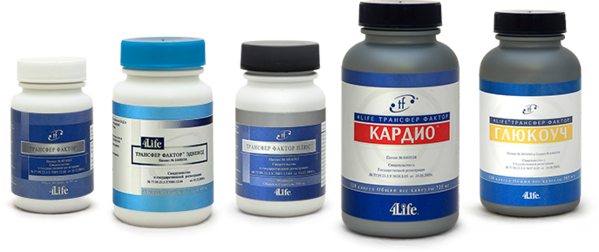 №№ПродуктРежим использованияПродолжительность1ТФ Классический1 капсула*3 раза в деньПервые 30 дней 2ТФ Классический1 капсула*3 раза в день30 дней2ТФ Глюкоуч1 капсула*3 раза в день30 дней3ТФ Классический1 капсула*3 раза в день30 дней3ТФ Плюс1 капсула*3 раза в день30 дней4ТФ Классический1 капсула*3 раза в день30 дней4ТФ Кардио2 капсулы*3 раза в день30 дней2,3,4Чередовать